NEMŠČINA (NIP) – 5. razredNavodilo za delo:napišeš naslov: Das Badezimmernarišeš spodnjo opremo (na strani 2), ki sodi v kopalnico in vsako besedo napišeš TRIKRATv poševnem oklepaju imaš zapisano izgovorjavo, na rahlo si jo napiši nad besedo (samo enkrat), da se boš laže naučil/a.prepiši poved, kaj mi počnemo v kopalnici in kaj jaz počnem v kopalnicinov naslov: Die Toilettespet narišeš opremo(stran 3) in besedo TRIKRAT napišeš, izgovorjavo s svinčnikom zapiši nad besedo le enkratprepiši, kaj MI počnemo na stranišču, kaj JAZ počnem na straniščuBESEDE SE NAUČI!Če imaš kakršnokoli težavo ali vprašanje, mi napiši.Vse dobro in ostanite zdravi! učiteljica LejaDas BadezimmerWIR – mi                                                                                    ICH – jazWir putzen Zähne.                                                                   Ich putze Zähne.die ToiletteWIR – mi                                                                                   ICH – jazWir pinkeln und kacken.                                                  Ich pinkle und kacke.        /pinkeln/      /kaken/Mi lulamo in kakamo.  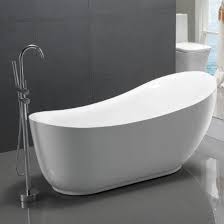 die Badewanne /badevane/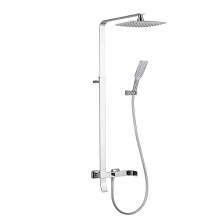 die Dusche /duše/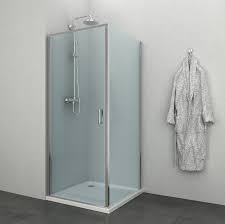 die Duschkabine /duškabine/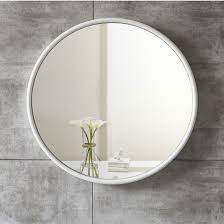 der Spiegel /špigel/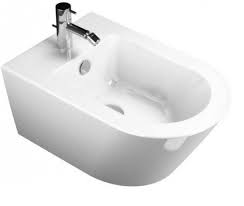 das Bidet /bide/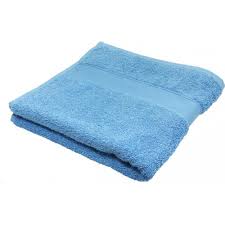 das Handtuch /handtuh/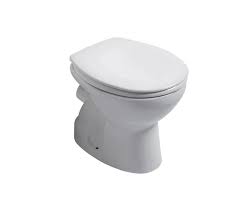 das Toilettenbecken /tojletenbeken/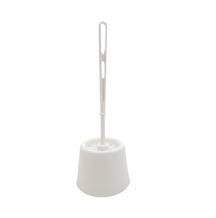 der Toilettenbesen /tojletenbezn/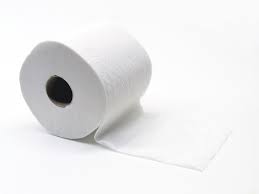 das Toilletenpapier /tojletenpapir/